Календарный план реализации программы региональной инновационной  площадки «Формирование функциональной грамотности средствами литературы»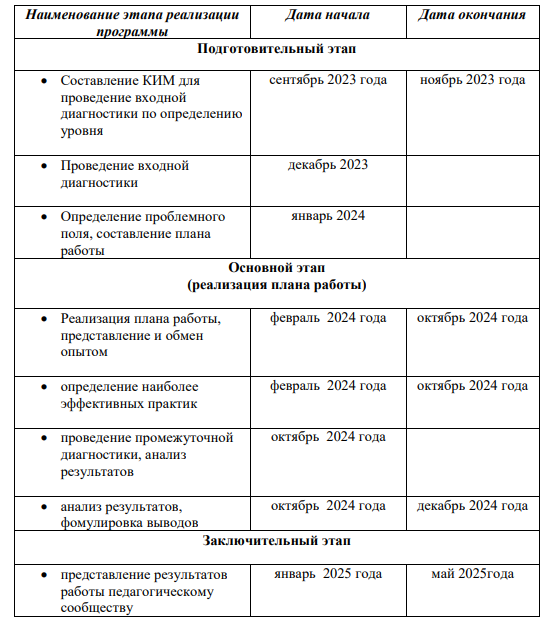 